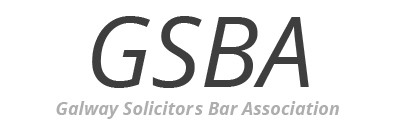 Certificate of ParticipationThursday 06 April 2023Galway Courthouse, Court 2Topics:-___________________________________________The County Galway Solicitors Bar Association CLG.SpeakersTitle/BusinessTopicCPD PointsSinead GlennonFounder of Transcribe.ie, the Typing CompanyThe Practical Application of GDPR & Cyber Security1 hour ManagementAoife NooneCyber Security Consultant at Noone Cyber ServicesKey Cyber Safeguards for Business Leaders1 hour RegulatoryJohn MartinJohn F Martin & Co. SolicitorsDealing with Clients after Arrest1 hour General